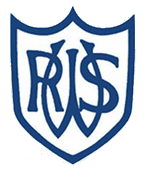 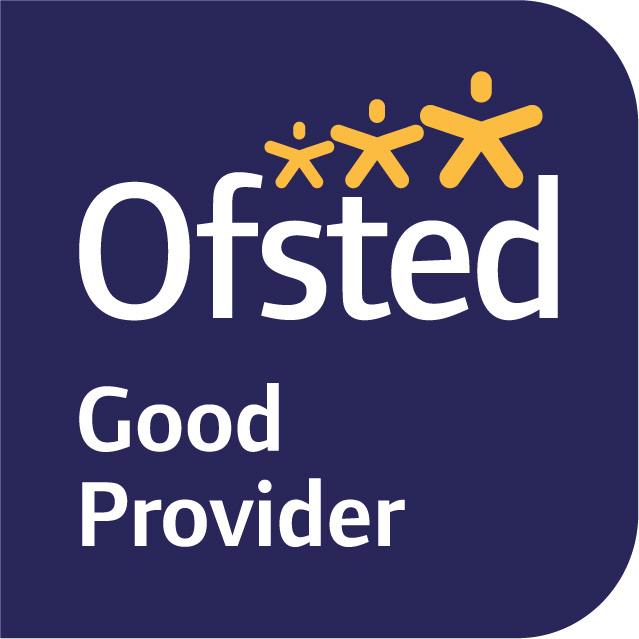 November 2022Dear Parents and Carers,Welcome back to term 2. I hope that you had a relaxing half term.  Our topic for term 2 is extreme weather. This unit explores weather, particularly looking at the extremes such as floods, global warming and storms. During this topic we will be exploring the Lewes flood, other storms such as Hurricane Ian in Florida. We will also be keeping a weather journal by measuring the weather and writing our own weather forecast. In English, we are starting this term by looking at the book ‘Flood’ by Alvaro Villa. This is a textless book about a family who encounter a flood, but end up coming back afterwards and repairing their home. We will use this book to describe the house during the flood as well as writing safety advice for how to weather proof your house. In maths we are starting this term continuing our unit of ‘addition and subtraction.’ The class have been working hard to learn the column method for both addition and subtraction. We are now looking at other methods such as using rounding and using the inverse operation to check our answer.  Our science this term is all about electricity. This is an exciting unit where we will creating our own circuits, exploring conductors and insulators and thinking about electrical safety. In PSHE this term we will be exploring friendships. This is a great opportunity for us to have lots of circle time where the children will be encouraged to talk about their own friendships, their thoughts and feelings and to explore fictional scenarios about friendship. This will link up with our work in anti-bullying week where we will explore the impact of bullying and how we can help ourselves or our peers if we experience bullying. We are continuing to have PE this term on Wednesday and Friday. Our Wednesday PE lessons are outside so please ensure that your child has a warm PE kit on. During our Wednesday PE lessons we will be exploring orienteering. This involves map work, direction and compass use. On Fridays we will be in the hall focusing on our Real PE unit which is about jumping and balancing. Homework will continue to be set on Fridays and is due in the following Friday unless otherwise stated. This will include an activity related to a lesson during the week and a maths task (usually on Mymaths). I will also be setting 5 spellings each week which will be on seesaw. There will no longer be a spelling test but the children will be practising these spelling in class each day and encouraged to use the words in their independent writing. If you have any queries, please do not hesitate to see me.  Yours sincerely,Mrs Alice BracherYear Four Class Teacher